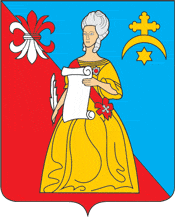 Калужская областьЖуковский районАДМИНИСТРАЦИЯгородского поселения «Город Кременки»ПОСТАНОВЛЕНИЕОб утверждении Порядка направления проектов муниципальных нормативных правовых актов и принятых муниципальных нормативных правовых актов Администрации ГП «Город Кременки» в прокуратуру Жуковского района Калужской области для проведения правовой и антикоррупционной экспертизы и закрепляющий право правотворческой инициативы за прокуратурой района.29.09.2020 г.                                                                                                                 № 113-п
В соответствии со статьей 9.1 Федерального закона от 17.01.1992 N 2202-1 «О прокуратуре Российской Федерации», Федеральным законом от 17.07.2009 N 172-ФЗ «Об антикоррупционной экспертизе нормативных правовых актов и проектов нормативных правовых актов» Администрация городского поселения «Город Кременки»
постановляет: 
1. Утвердить прилагаемый Порядок направления проектов муниципальных нормативных правовых актов и принятых муниципальных нормативных правовых актов Администрации городского поселения «Город Кременки» в прокуратуру Жуковского района Калужской области для проведения правовой и антикоррупционной экспертизы и закрепляющий право правотворческой инициативы за прокуратурой района.2. Контроль за исполнением настоящего постановления возложить на Отдел по управлению делами.3. Настоящее постановление опубликовать (обнародовать). И.О. Главы Администрации                                   Г.Л. Федоров 


УТВЕРЖДЕН
постановлением Администрации
ГП «Город Кременки»
от _______________ года N ________
Порядок
направления проектов муниципальных нормативных правовых актов и принятых муниципальных нормативных правовых
 актов Администрации ГП «Город Кременки» в прокуратуру Жуковского района Калужской области для проведения правовой и антикоррупционной экспертизы и закрепляющий право правотворческой инициативы за прокуратурой района1. Настоящий Порядок определяет последовательность действий по предоставлению в прокуратуру Жуковского района Калужской области для проведения правовой и антикоррупционной экспертизы (далее - прокуратура) проектов муниципальных нормативных правовых актов и принятых муниципальных нормативных правовых актов Администрации ГП «Город Кременки»  и закрепляет право правотворческой инициативы за прокуратурой района в целях реализации полномочий, возложенных на органы прокуратуры Федеральным от 17.07.2009 N 172-ФЗ «Об антикоррупционной экспертизе нормативных правовых актов и проектов нормативных правовых актов» и Федерального закона от 17.01.1992 N 2202-1 «О прокуратуре Российской Федерации».2. Направлению в прокуратуру подлежат муниципальные нормативные правовые акты, принятые Администрацией ГП «Город Кременки», а также проекты муниципальных нормативных правовых актов по вопросам, касающимся:2.1. Прав, свобод и обязанностей человека и гражданина.2.2. Муниципальной собственности.2.3. Муниципальной службы.2.4.Бюджетного,налогового,лесного,водного,земельного,градостроительного,природоохранного законодательства.2.5. Социальных гарантий лицам, замещающим (замещавшим) муниципальные должности и должности муниципальной службы.3. Муниципальные нормативные правовые акты, принятые Администрацией ГП «Город Кременки» направляются в прокуратуру на бумажном носителе в виде заверенных копий либо в электронном виде. 4. Проекты муниципальных нормативных правовых актов Администрации ГП «Город Кременки» на бумажном носителе либо в электронном виде направляются в прокуратуру разработчиками проекта в течение 2 рабочих дней.              Срок рассмотрения проектов муниципальных нормативных правовых актов Администрации ГП «Город Кременки» в прокуратуре составляет 10 рабочих дней со дня поступления проекта.5. Достоверность документов, направленных на бумажном носителе либо в электронном виде, подтверждается сопроводительным письмом  Администрации ГП «Город Кременки», направленным на бумажном носителе. В сопроводительном письме указывается перечень направленных документов.6. Поступившие из прокуратуры заключения подлежат обязательной регистрации в  Администрации ГП «Город Кременки» . Рассмотрение поступивших из прокуратуры заключений, содержащих замечания и предложения, рассматривается в течение 10 рабочих дней со дня поступления.7. В случае отклонения замечаний и предложений, изложенных в заключении прокуратуры, письмо с мотивированным обоснованием причин отклонения, подписанное Главой Администрации либо лицом, исполняющим его обязанности, направляется в прокуратуру.В случае если заключение по проекту муниципального нормативного правового акта в срок, установленный пунктом 4 настоящего Порядка, из прокуратуры не поступило, муниципальный нормативный правовой акт принимается в установленном порядке.В  случае поступления заключения прокуратуры с изложенными в нем замечаниями и предложениями после принятия муниципального нормативного правового акта необходимые изменения и дополнения вносятся в принятый муниципальный нормативный правовой акт в установленном порядке.В случае принятия замечаний и предложений, изложенных в заключении прокуратуры, в муниципальный нормативный правовой акт (проект муниципального нормативного правового акта) в установленном порядке вносятся необходимые изменения и дополнения.8. Контроль за соблюдением сроков направления муниципальных нормативных правовых актов, учет направленных в прокуратуру муниципальных нормативных правовых актов, учет поступивших из прокуратуры заключений по принятым муниципальным нормативным правовым актам осуществляет Отдел по управлению делами Администрации ГП «Город Кременки».9. Контроль за соблюдением срока направления проектов муниципальных нормативных правовых актов, учет направленных в прокуратуру проектов муниципальных нормативных правовых актов, учет поступивших из прокуратуры заключений по проектам муниципальных нормативных правовых актов осуществляют разработчики соответствующих проектов муниципальных нормативных правовых актов.10. Прокуроры в ходе осуществления своих полномочий вправе вносить на рассмотрение проекты решений об изменении, дополнении, отмене и принятии новых нормативных правовых актов.